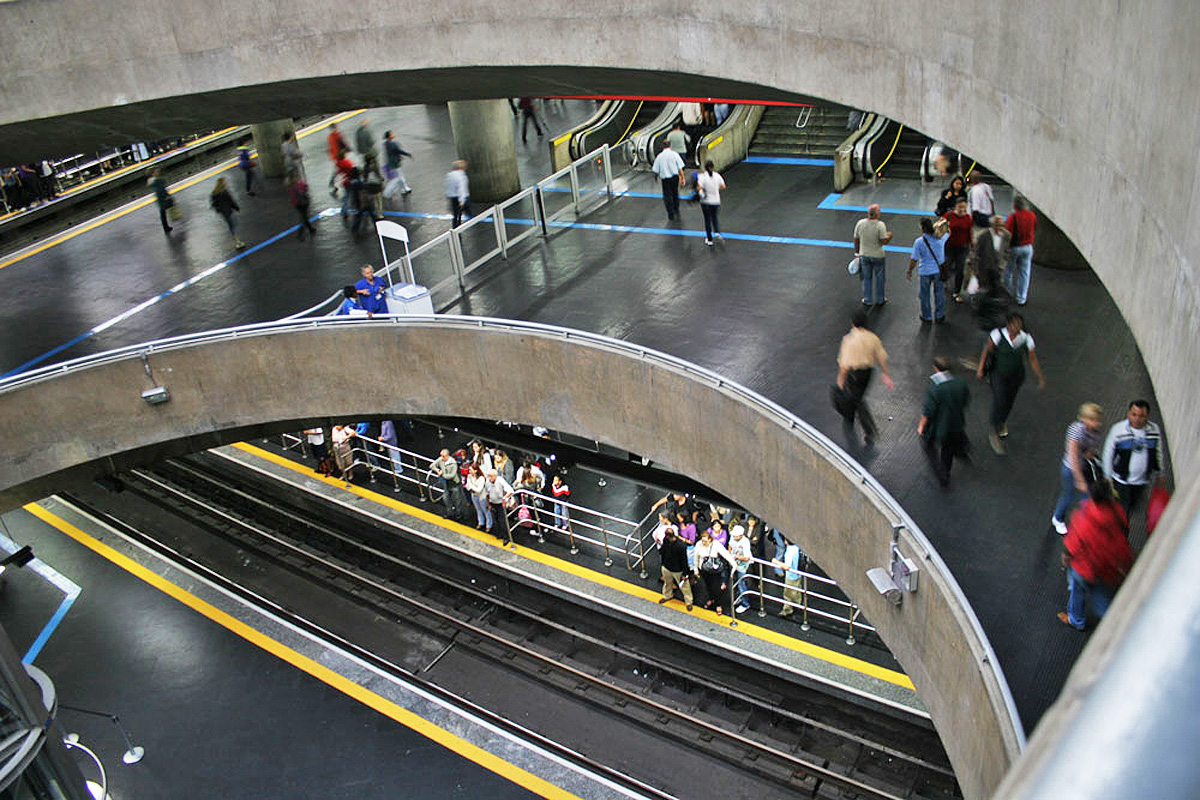 RELATÓRIO MENSAL DE SOLICITAÇÕES – SIC – AGOSTO/2022INTRODUÇÃO No mês de Agosto, o SIC realizou 201 atendimentos com 14 Recursos, sendo que 13 gerências da Companhia foram acionadas para subsidiarem as respostas enviadas aos cidadãos. TIPO DE INSTÂNCIA DOS RECURSOS RECEBIDOS 05 Recursos de “Primeira Instância” 05 Recursos de “Segunda Instância”04 Recursos de “Terceira Instância”DEMANDA COMPARATIVA COM O MÊS ANTERIOR DEMANDA COMPARATIVA COM O ANO ANTERIORASSUNTOS MAIS DEMANDADOS                                        COMPARATIVO POR ASSUNTOS – ANO ANTERIOR PERFIL DOS SOLICITANTES GERÊNCIAS DEMANDADASAs gerências que mais forneceram subsídios foram GPR, SIC, GOP, GRH, GPA, GE2 e GNP.Legenda:GPR – Gerência de ProjetosSIC – Serviço de Informações ao CidadãoGOP – Gerência de OperaçõesGCP – Gerência de Contratações e ComprasGRH – Gerência de Recursos HumanosGE2 - Gerência de Empreendimentos – Linha 2 VerdeGNP – Gerência de Negócios Patrimoniais e InovaçãoRELAÇÃO DE ASSUNTOS E NÚMERO DE SOLICITAÇÕES SOLICITAÇÕES ENCERRADAS HISTÓRICO DAS SOLICITAÇÕESTEMPO MÉDIO DE ATENDIMENTO Prazos LegaisRELATÓRIO MENSAL – ACESSOS AO PORTAL DA GOVERNANÇA CORPORATIVA E TRANSPARÊNCIA – AGOSTO/2022INTRODUÇÃODurante o mês de Agosto, o “Portal da Governança Corporativa e Transparência do Metrô” teve 3.283 visitas, com uma média de 106 visitantes/dia. Neste mês, foram registradas 13.636 visualizações de páginas e o pico de acesso ocorreu no dia 19/08/2022, com 158 visitantes. 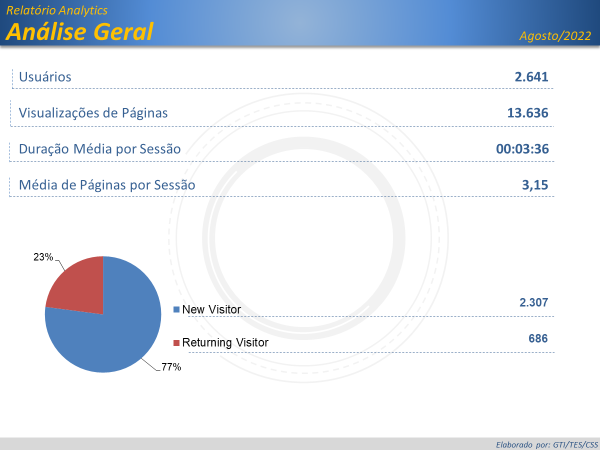 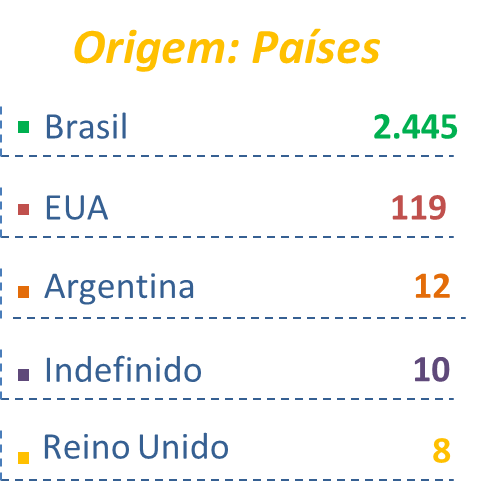 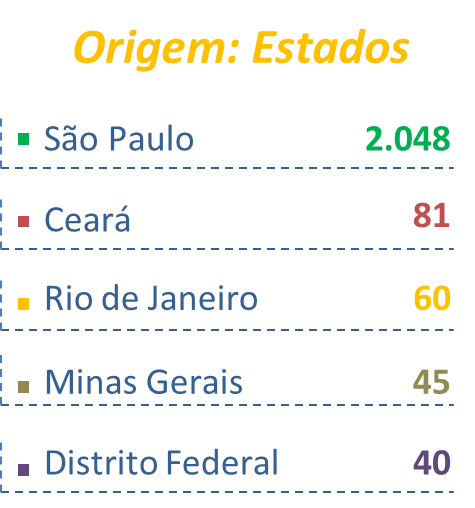 PÁGINAS MAIS VISITADAS 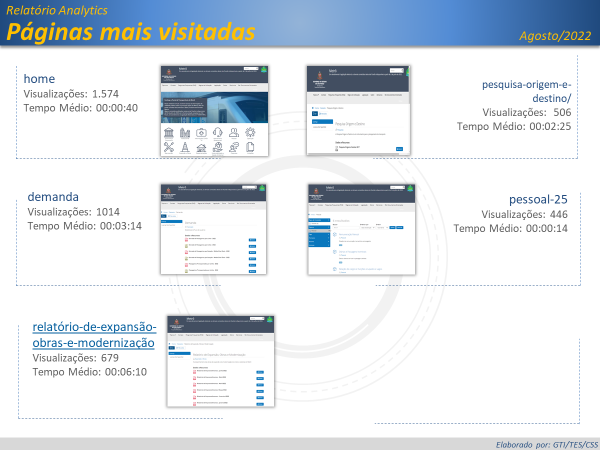 AGOSTO/2022QUANTIDADEAtendimentos201Recursos14Expansão - Projetos/Obras146Desapropriações59Obras86Projetos Civis1Operação13Ocorrências4Procedimento Operacional6Relatórios Operacionais3Serviços ao Cliente11Apoio a estudantes11Recursos Humanos10Concursos1Negociações Sindicais1Quadro de Empregados3Salários de Funcionários4Terceirizados1Administração/Institucional5Contratos5Expansão - Planejamento5Mapa Rede Futura4Pesquisa Origem/Destino1Fale Conosco1Operação1Financeiro1Negócios1Outros11Outros órgãos/Empresas11Processos1Licitatórios1Total Geral201